Colegio San Manuel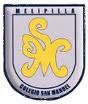 		Asignatura:Lenguaje. 		Profesor: Daniela Boza G. 		Curso:2° año básico GUIA N° 1 DE APOYO AL HOGAR LENGUAJENOMBRE: ______________________________________________FECHA: Marzo 2020I.-Remarca con colores cada una de las letras del abecedario, une cada dibujo con su letra inicial, colorea.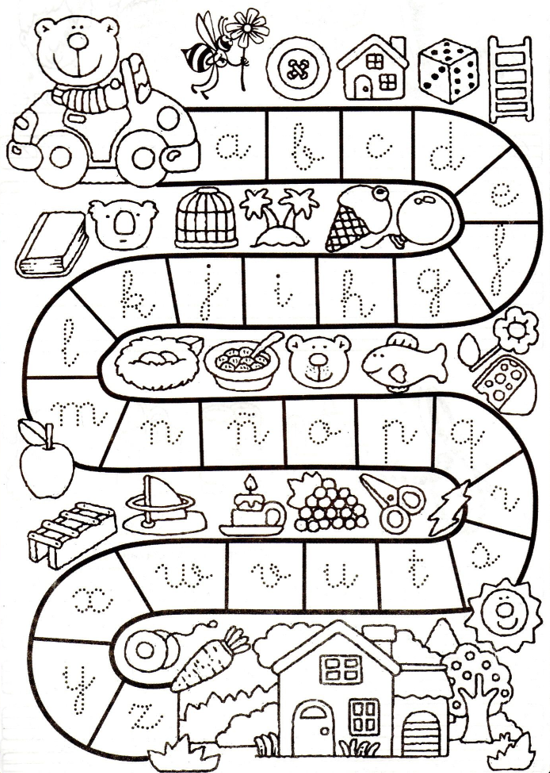 II.-Completa el abecedario con las letras que faltan. 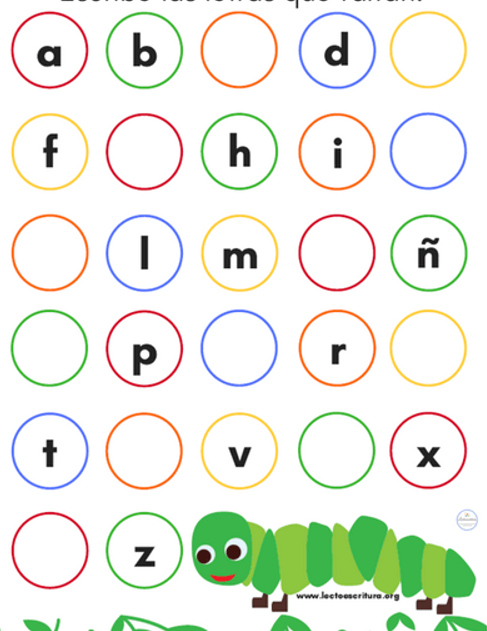 III.- Escribe el nombre de los siguientes animales y luego ordénalos alfabéticamente. 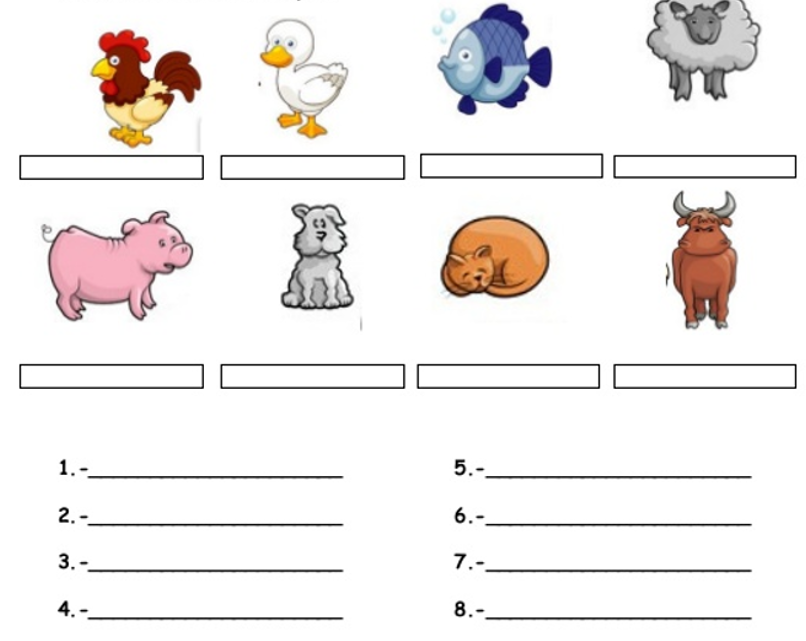 IV.- Escribe las letras del abecedario que están antes y después de la dada. 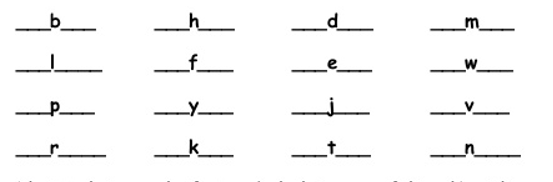 IV.- Completa las formas de las letras que faltan. 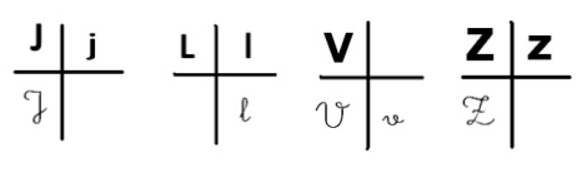 V.- Ordena las siguientes palabras y forma una oración. Escribela. 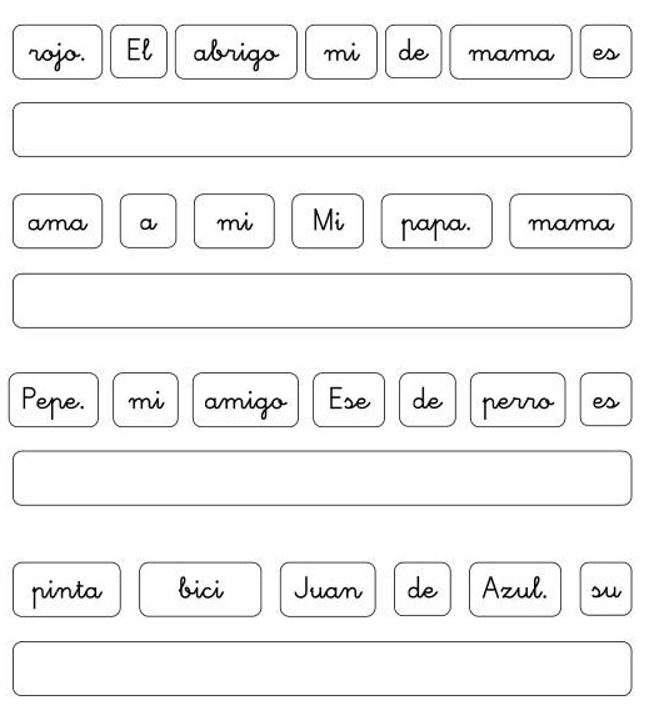  VI.- Lee el siguiente poema y luego responde las preguntas que se presentan. 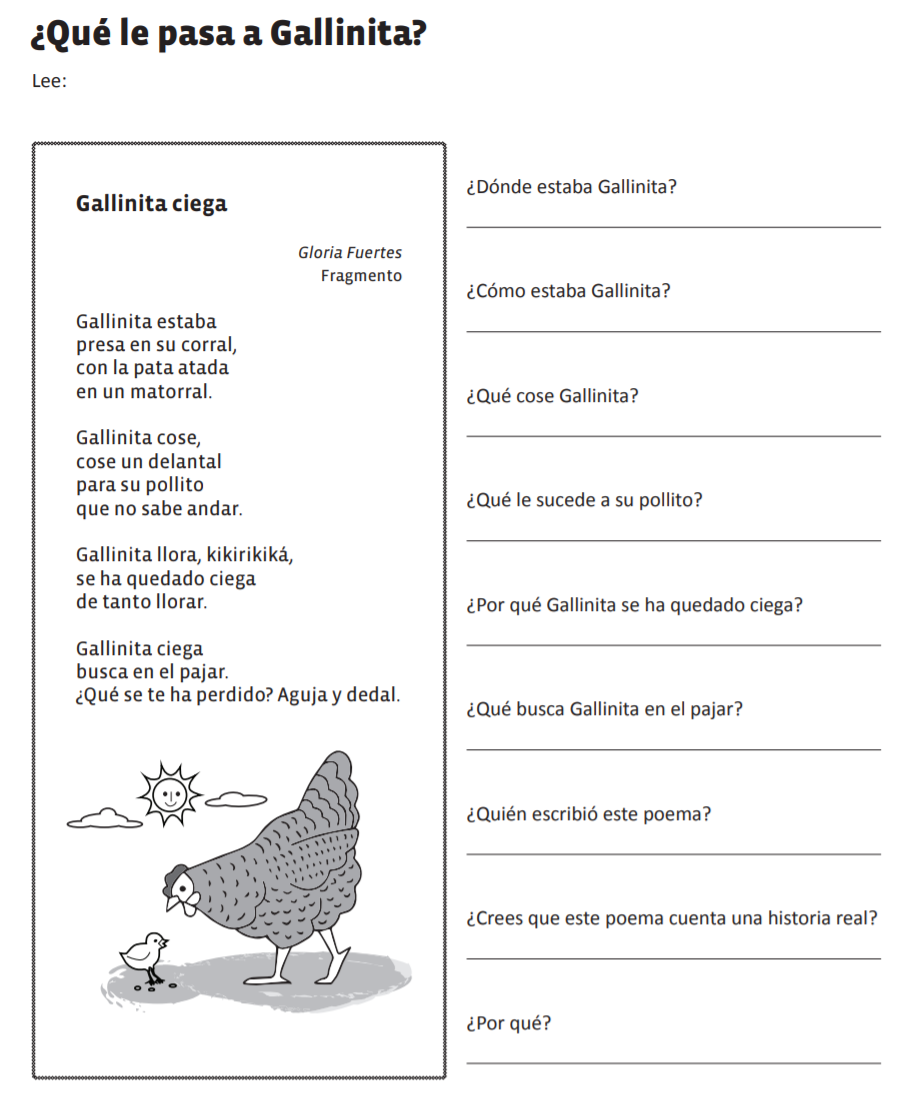 OBJETIVOS DE APRENDIZAJE:Desarrollar el gusto por la lectura, leyendo habitualmente diversos textos.Escribir con letra clara, separando las palabras con un espacio para que puedan ser leídas por otros con facilidad.HABILIDADES / DESTREZAS:Experimentar            ExplorarObservar                   ComunicarINDICACIONES GENERALES:-Pide ayuda a un adulto para realizar este trabajo.-Busca un lugar tranquilo y luminoso para trabajar. -Emplea lápiz grafito y de colores. -Desarrolla una plana o página diaria de tu caligrafix. -Una vez finalizada la guía archívala para mostrársela a tu profesora cuando se reinicien las clases. INDICACIONES GENERALES:-Pide ayuda a un adulto para realizar este trabajo.-Busca un lugar tranquilo y luminoso para trabajar. -Emplea lápiz grafito y de colores. -Desarrolla una plana o página diaria de tu caligrafix. -Una vez finalizada la guía archívala para mostrársela a tu profesora cuando se reinicien las clases. 